МУНИЦИПАЛЬНОЕ КАЗЁННОЕ УЧРЕЖДЕНИЕДОПОЛНИТЕЛЬНОГО ОБРАЗОВАНИЯ«ТАЙШЕТСКАЯ ДЕТСКАЯ ХУДОЖЕСТВЕННАЯ ШКОЛА»Методический материал по проведению открытого урока попредмету «Цветоведение» для учащихся 1 класса дополнительной предпрофессиональной общеобразовательной программы в области изобразительного искусства «Живопись» (срок обучения 8лет)Тема: «Введение в цветоведение. Цветовой круг»г. Тайшет, 2017г.План-конспект урока по предмету  «Цветоведение» 
Образовательная программа: Дополнительная предпрофессиональная общеобразовательная программа в области изобразительного искусства «Живопись»Срок освоения программы: 8 лет
Урок 1(30 минут)Организационный момент (создание эмоционального настроя детей).Постановка темы урока. Изучение нового учебного материала.Практическая работа.Подведение итогов урока.Уборка рабочего места.Ход урокаУрок 1(30 минут)Организационный момент.	Приветствие класса, проверка готовности учащихся  к уроку, наличия у них необходимого оборудования. Учащиеся занимают свои места, и готовятся к работе.- Здравствуйте, ребята. Я рада видеть ваши лица, ваши улыбки, и думаю, что этот день принесет вам радость от общения друг с другом. - Итак, начинается урок. Мальчики и девочки на меня внимательно посмотрели.- Давайте проверим, все ли готово к уроку?(гуашь, лист, кисточка, палитра, баночка с водой)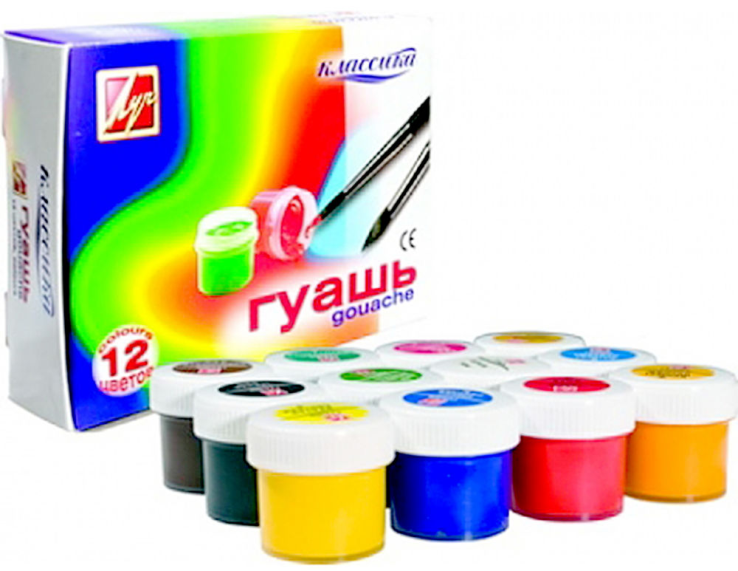 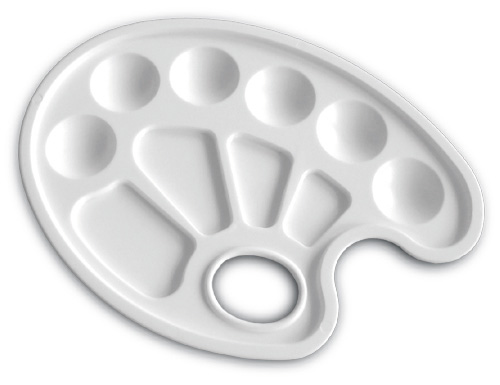 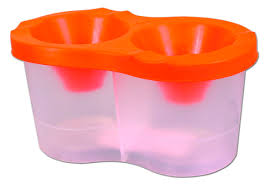 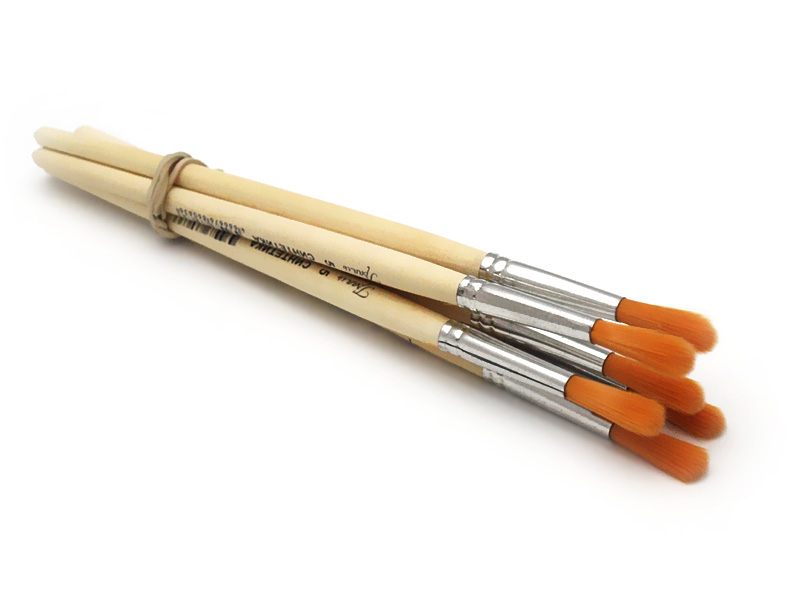 Постановка темы урока. - Тема нашего урока – «Введение в цветоведение. Цветовой круг».Изучение нового учебного материала.- Цветоведение – это наука изучающая цвета.- Моиюные художники, сегодня мы попадем с вами в сказку, которая называется «Удивительные краски». Итак, готовы слушать сказку?Дети: Да-  Жили-были три волшебные Красочки. И назывались эти краски основными.  Познакомьтесь ребята – это Красник - озорнишка, это Синик - шалунишка и Желтик - веселый мальчишка.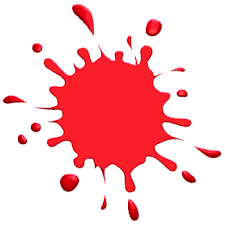 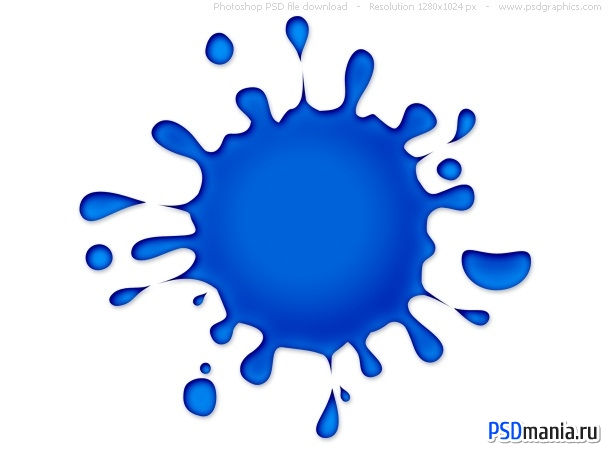 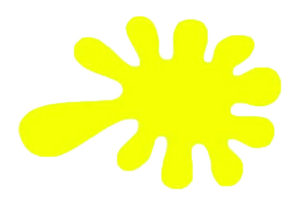 - Давайте на нашем листе выполним первое упражнение и закрасим первые три кружочка основными цветами. А какие цвета считаются основными?Дети: синий, красный, жёлтый.- Жили они счастливо и весело. Каждый день они выходили на поляну, рисовали бабочек, цветы, радугу, домики. 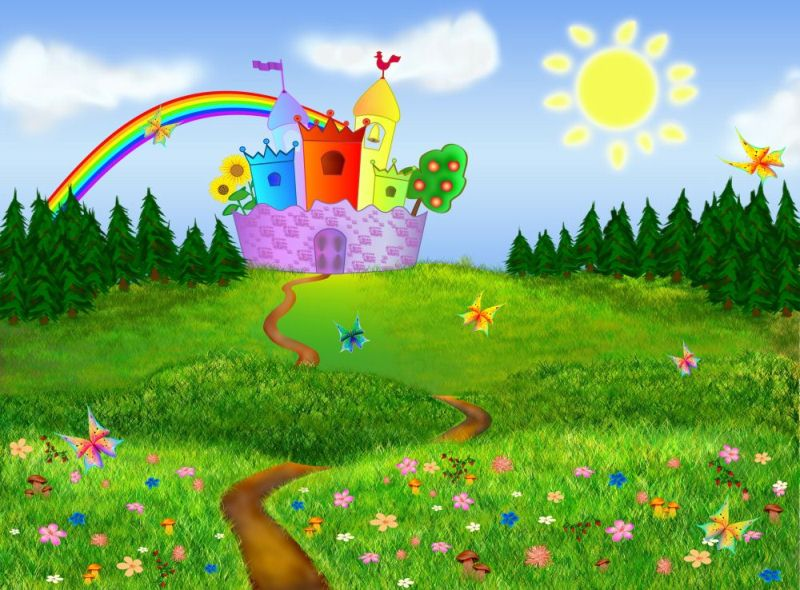 - И все было бы хорошо, если бы не было у них еще одного брата – черной капли – Черника - чумазика. 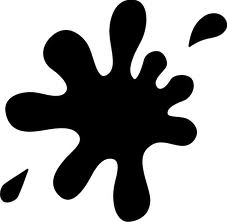 - Сейчас на листе нам нужно выполнить второе упражнение и закрасить каплю. Каким цветом будет наша капля? Дети: чёрная- Черник не любил своих братьев и всегда старался им насолить. Вот и в этот раз он взял и замазал всю их полянку в свой любимый чёрный цвет. 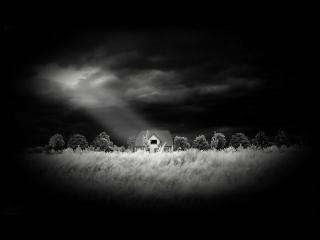 - Но вдруг грянул гром, засверкали молнии, и полился дождь и всю черную краску смыл и с братьев, и с цветов. Опять засияло солнце, прилетели бабочки, стало ещё красивее. А братья так обрадовались, что стали, веселится и играть еще больше. 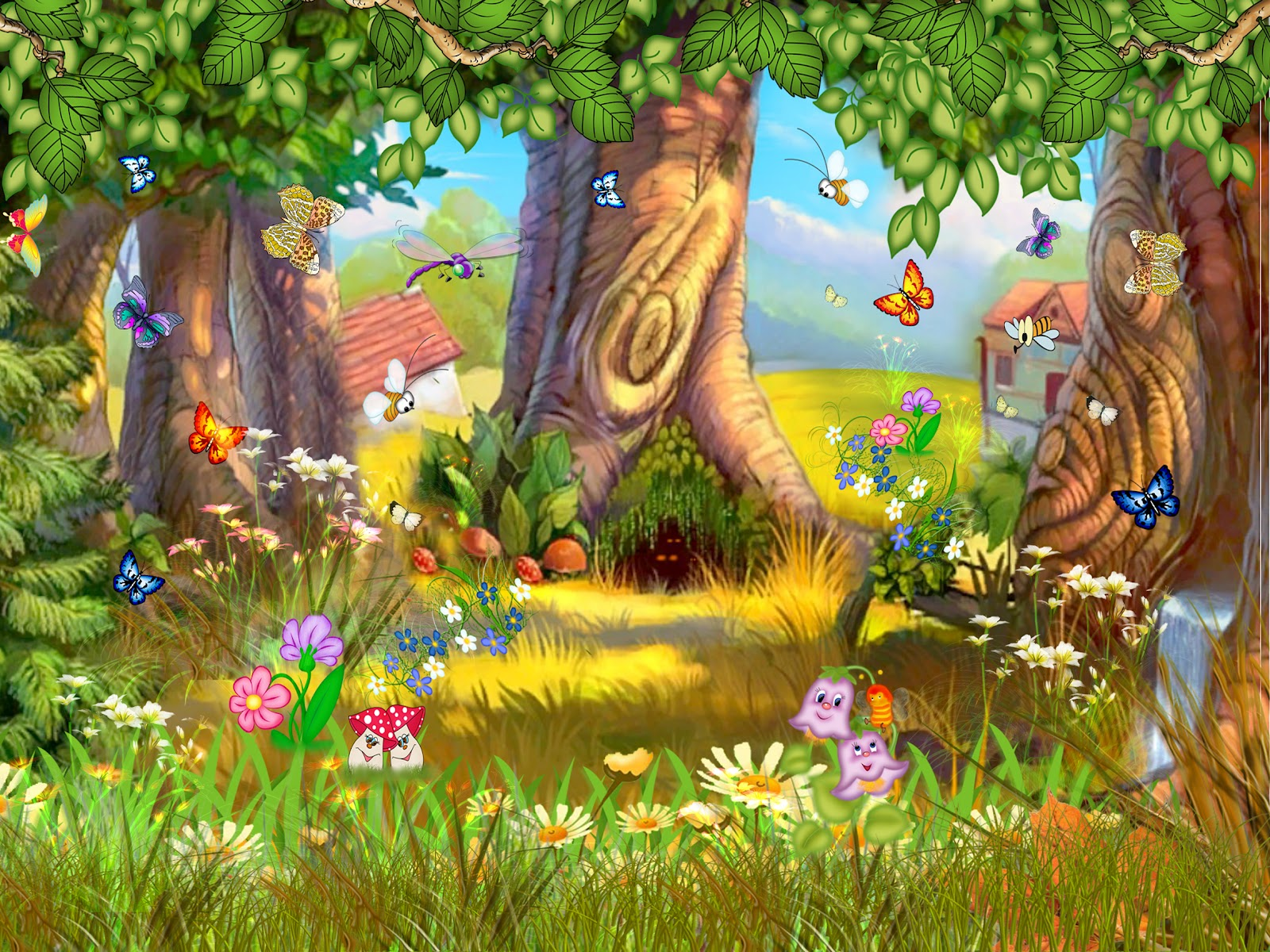 Взялись за руки Желтик и Синик и стали, кружится, и вдруг в разные стороны полетели цветные брызги и смешались, и получился совсем другой цвет.-  А какой? Давайте возьмем палитру – трудолюбивую помощницу живописца и попробуем смешать эти две краски. Какой цвет получился?Дети: Зеленый.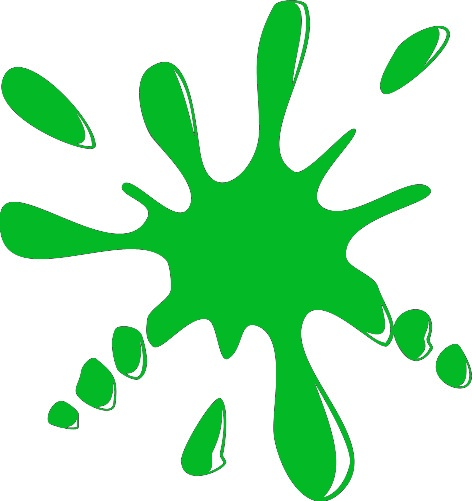 - Решили, теперь покружится Желтик и Красник. Какого цвета получились брызги?Дети: Оранжевые.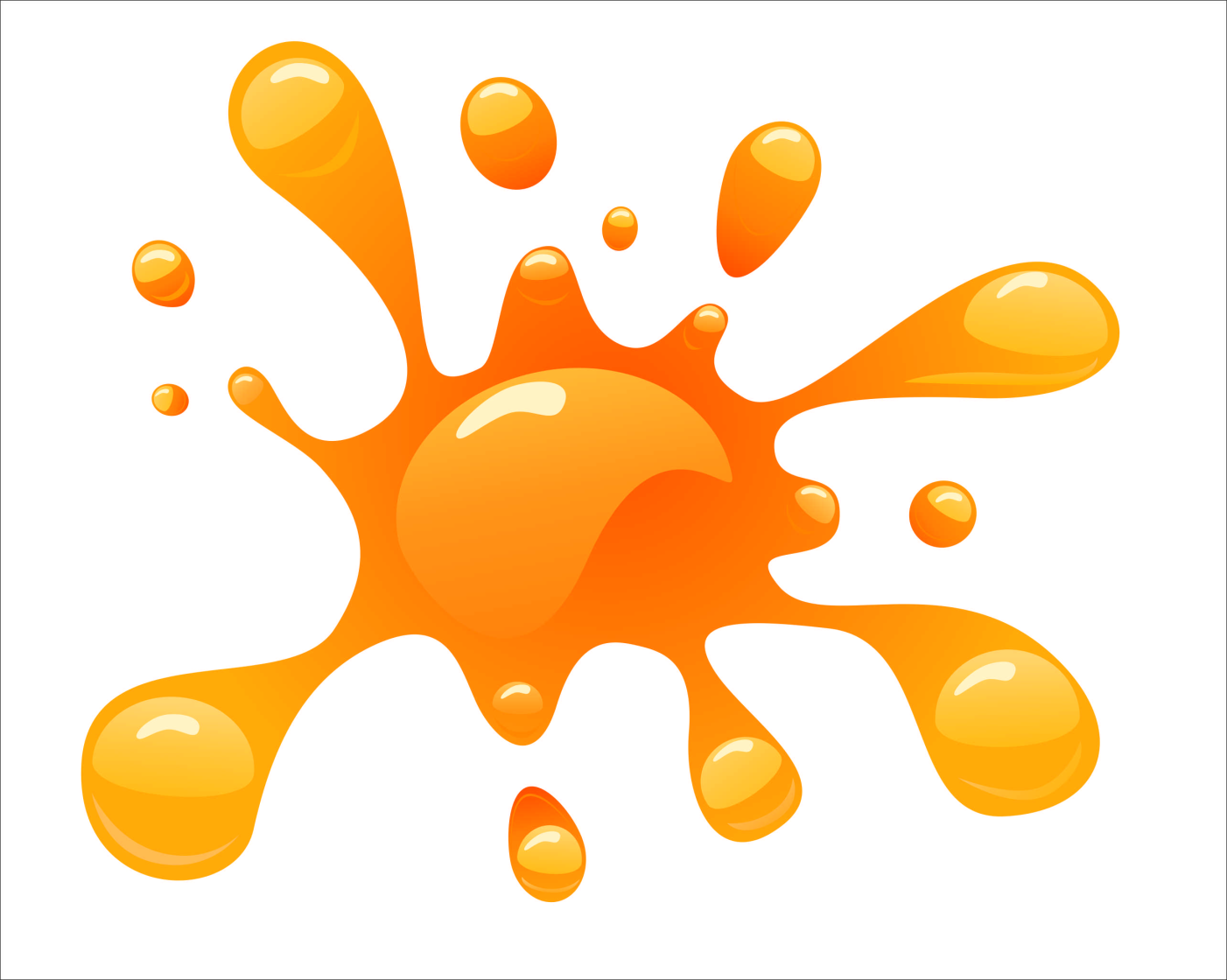 - А какой получится цвет, если смешаются Синик и Красник.Дети: Фиолетовый.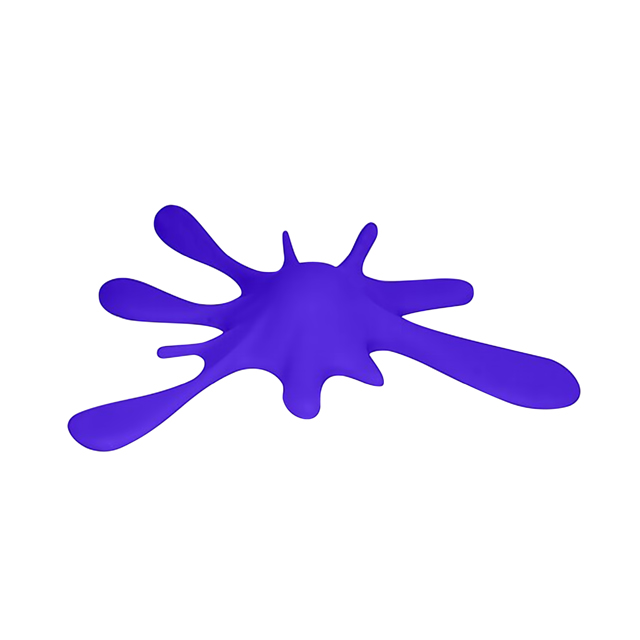 -  Кто теперь может сказать, почему красная, желтая и синяя краски называются волшебным и являются основными цветами?Дети: Потому что из них можно сделать другие цвета. Новые Красочки.- А какие краски можно получить при смешивании этих красок?Дети: зелёный, оранжевый, фиолетовый.- Правильно.  А цвета фиолетовый, зеленый, оранжевый называются составными, т.к. состоят из смешивания двух цветов.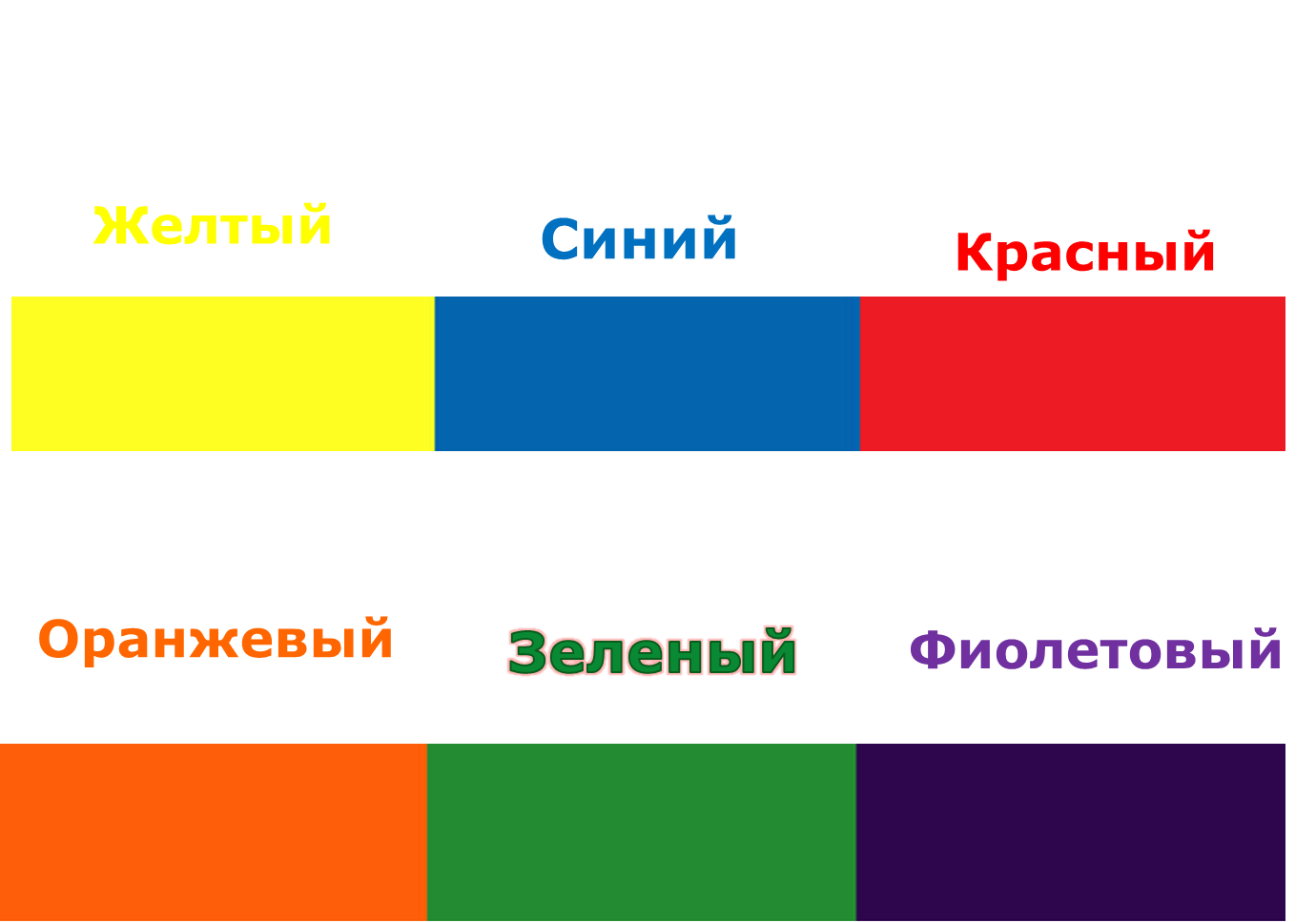 5.	Практическая работа.1.  Упражнение №1- Ребята, как вы думаете,  что такое цветовой круг и почему он так называется?Дети: Цветовой круг, потому что  имеет форму круга и состоит из шести цветов. - А теперь давайте перейдем к практической части нашего урока и выполним первое упражнение. Нам нужно закрасить цветовой круг, который состоит из шести цветов, трех основных и трех составных. Назовите их (красный, синий, жёлтый, оранжевый, фиолетовый, зелёный).- Ребята а как вы думаете на что похож цветовой круг? Дети: апельсин, тортик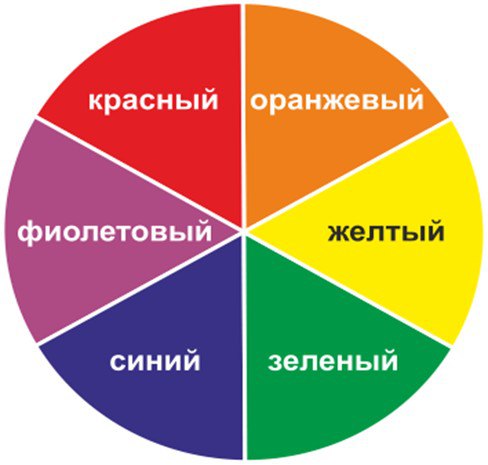 - По первому сектору пробежал Красник – озорнишка и лапками закрасил сектор в красный цвет.- По второму сектору попрыгал Желтик – весёлый мальчишка и губкой закрасил сектор в жёлтый цвет.- По третьему сектору скользнул Синик – шалунишка и своей волшебной палочкой закрасил сектор в синий цвет. - Затем Красник – озорнишка и Желтик – весёлый мальчишка смешались и хвостиком кисточки  закрасили четвертый сектор в оранжевый цвет.- А когда смешались Желтик – весёлый мальчишка и Синик – шалунишка, то получился зелёный цвет и им они закрасили пятый сектор.- Дальше обнялись друг с другом Синик – шалунишка и Красник – озорнишка и получился фиолетовый цвет, которым они закрасили последний шестой сектор.(Преподаватель показывает алгоритм действий, и дети повторяют за преподавателем).- Вот такие красивые цветовые круги у нас получились.6.	Подведение итогов урока.Проверка усвоения знаний на уроке. - А теперь попробуйте ответить на вопросы:-Чем мы сегодня с вами занимались на занятии? (слушали сказку, рисовали цветовой круг)- А какие цвета называются основными? (синий, красный, жёлтый)-А какие смешанные цвета вы знаете? (оранжевый, зелёный, фиолетовый)- Как вы думаете, а если смешать все цвета вместе мы получим чёрный цвет? (да) Чёрным цветом мы будем пользоваться очень редко, потому что он очень тёмный и мрачный. - Если на цветовом круге я вам показываю основные цвета, вы хлопаете в ладоши, а если составные то топаете ногами.- Вы сегодня большие молодцы!!! Все хорошо трудились и за урок получите хорошие и отличные оценки. - Теперь давайте покажем нашим гостям ваши работы (кладут работы на пол). - Всем большое спасибо за урок. Можете убирать свои рабочие места.8. Уборка рабочего места.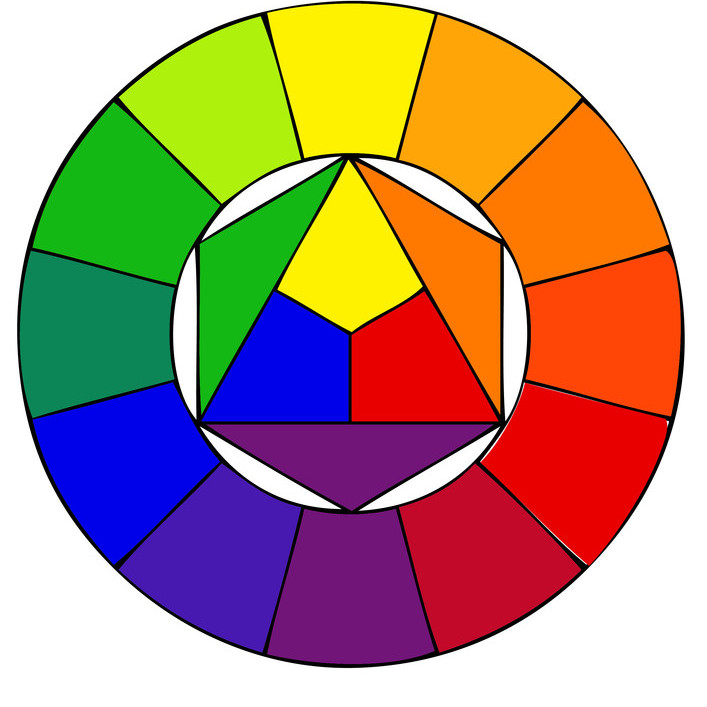 Материал подготовил:Преподаватель  первой квалификационной категорииЕвстропова Дарья АндреевнаТема урока«Введение в цветоведение. Цветовой круг»Время:1 урок (30минут)Тип урока: Комбинированный урокЦельЗнакомство с цветовым кругом.  Применение полученных знаний на практике.Задачи:Обучающая – Знакомство с цветовым кругом. Применение полученных знаний на практике.Развивающая – развиватьфантазиюучащихся.Воспитательная – воспитывать чувство прекрасного и умение восхищаться окружающим миром. Воспитывать внимательность, аккуратность, самостоятельность, сосредоточенность, культуру визуальных наблюдений.Формы и методы, применяемые на занятии:Словесный (беседа, сказка, объяснение)Наглядный (методические таблицы: «Цветовой круг», «Основные цвета», «Составные цвета»)Практический (выполнение практического задания)УУДЛичностные УУД: действие смыслообразования (интерес, мотивация); формирование позитивного отношения к себе и окружающему миру; формирование желания выполнять учебные действия; использование фантазии, воображения при выполнении учебных действий; Регулятивные УУД:формирование умения составлять план и последовательность действий;формирование умения предвидеть конечный результат;формирование целеполагания;контроль качества работы с опорой на эталон.Коммуникативные УУД:формирование умения с достаточной полнотой и точностью выражать свои мысли в соответствии с задачами и условиями коммуникации;умение сформулировать и озвучить свой вопрос по теме урока;владение монологической и диалогической формами речи в соответствии с грамматическими и синтаксическими нормами родного языка.Познавательные УУД:О: осознанное и произвольное построение речевого высказывания в устной форме;О: рефлексия способов и условий действия, контроль и оценка процесса и результатов деятельности;З-С: преобразование модели с целью выявления общих законов, определяющих данную предметную область;З-С: моделирование — преобразование объекта из чувственной формы в модель, где выделены существенные характеристики объекта пространственно-графическая или знаково-символическая;Л: анализ объектов с целью выделения признаков (существенных, и несущественных);Л: синтез — составление целого из частей, в том числе самостоятельное достраивание с восполнением недостающих компонентов.Основные понятия Цветовой круг, основные цвета, смешанные цвета.Межпредметные связи Беседы об искусстве, основы изобразительной грамоты и рисованияОборудование и наглядный ряд: Персональный компьютер, презентация, экран, методическая таблица: «Цветовой круг», «Основные цвета», «Составные цвета».Материалы:Гуашь,  лист формата А3,  кисти, простой карандаш, ластик, палитра, вода, ватные палочки, губка.Литература, учебники:Неменская, Л.А. Изобразительное искусство. Ты изображаешь, украшаешь и строишь. 1 кл /  Л.А. Неменская. -  М.: Просвещение, 2011. - 111 с. (электронная книга, библиотека)Неменская, Л.А. Изобразительное искусство. Искусство вокруг нас. 3кл /  Л.А.  Неменская,  Н.А.  Горяева, А.С. Питерских. -  М.:  Просвещение, 2008. - 144 с. (электронная книга, библиотека)Коротеева, Е.И. Изобразительное искусство. Искусство и ты. 2кл  /  Е.И. Коротеева. -  М.: Просвещение, 2014. - 144 с. (электронная книга, библиотека)Список электронных ресурсов:http://www.rusedu.ru/files.php?cat=41&cmd=all&sort=&order=&page=17 архив учебных программ и презентацийhttp://ok-vip2010.narod.ru/internet_resursi_dlya_uchaschihsya_i_roditelei/ сайт учителя ИЗО и МХКhttp://www.openclass.ru/wiki-pages/50648 страничка учителя ИЗОhttp://shod.ru/?id=44 интересная страничка школьного сайта «Так идут к звёздам» http://draw.demiart.ru/category/art-articles/ уроки рисования http://news.1september.ru/ первое сентября: все новости образованияhttp://festival.1september.ru/articles/100326/ фестиваль педагогических идей «Открытый урок»http://www.poznanie21.ru/current/39146.php разработки открытых уроков по изобразительному искусству